Everything You Wanted to Know About Star Formation Video QuestionsAs you watch the each of the videos, answer the following questions:How Were Stars Formed?How Were Stars Formed?QuestionsNotesHow were stars formed?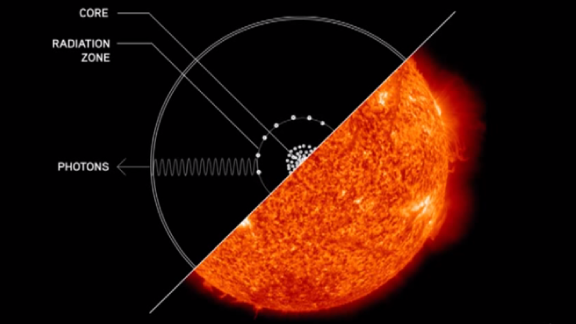 What was the universe like 200 million years after the Big Bang, and what is this time called?What was present in the universe at this time?What was the universe like at this time?Why was this a problem?What were the Goldilocks Conditions for stars to form?What is gravity?How are stars formed?What is the structure of a star?How has gravity shaped our universe?Why are there no super-superclusters?What does David Christian compare stars in the universe to?Summary (What is the BIG idea presented in the video):Summary (What is the BIG idea presented in the video):What Did Stars Give Us?What Did Stars Give Us?QuestionsNotesWhat elements are produced in aging and dying stars?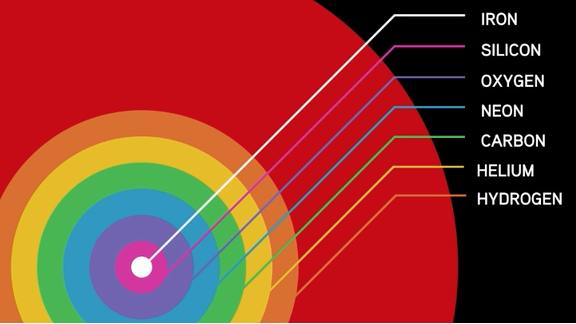 Where did all the other elements come from?What did the cooling of the universe allow?How hot is the surface of the sun?What temperature do you need to get Carbon?  To get Iron?What happens as stars begin to run out of fuel?What is a supernova, and what does it do?What might the star of Bethlehem have been?Compare the percentage of Hydrogen and Helium to all other elements.Summary (What is the BIG idea presented in the video):Summary (What is the BIG idea presented in the video):